Obec Žerůtky zve své občany a jejich přátele na květnovou akci 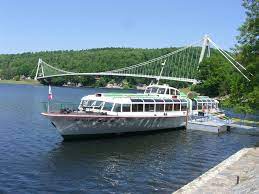    KDY?                 Sobota 21.5. 2022   Přistavení BarBusu: 13:30 hod. (u hasičské zbrojnice)      Čas plavby:          15:00 – 17:00   CENA:               400 Kč / osobaV případě zájmu se nahlaste u Aleny Fukalové!